АДМИНИСТРАЦИЯ НИКОЛАЕВСКОГО СЕЛЬСОВЕТА САРАКТАШСКОГО РАЙОНА ОРЕНБУРГСКОЙ ОБЛАСТИП О С Т А Н О В Л Е Н И Е_________________________________________________________________________________________________________     28.04.2020 года                   с. Николаевка                          № 41-пО временном ограничении посещения гражданами кладбищ и движения транспортных средствВ соответствии с частью 4 статьи 6, со статьей 14 Федерального закона от 10.12.1995 № 196-ФЗ «О безопасности дорожного движения», с пунктом 5 части 1 статьи 16, пунктом 1 части 1 статьи 17 Федерального закона от 06.10.2003     №     131-ФЗ     «Об     общих     принципах     организации     местного самоуправления в Российской Федерации», пунктом 12 части 1 статьи 13, частью 2.1 статьи 30 Федерального закона от 08.11.2007 № 257-ФЗ «Об автомобильных дорогах и о дорожной деятельности в Российской Федерации и о внесении изменений в отдельные законодательные акты Российской Федерации», подпунктом «д» пункта 25 порядка осуществления временных ограничений     или     прекращения     движения     транспортных     средств     по автомобильным        дорогам        общего        пользования        регионального        и межмуниципального значения, местного значения Оренбургской области, утвержденного постановлением Правительства Оренбургской области от 07.03.2012 № 228-п, пунктами 6, 8.7 указа Губернатора Оренбургской области от 11.04.2020 № 169-ук «О внесении изменения в указ Губернатора Оренбургской области от 17.03.2020 № 112-ук», Устава муниципального образования Николаевский сельсовет Саракташского района Оренбургской области принятого решением Совета депутатов муниципального образования Николаевский сельсовет Саракташского района, в целях предотвращения угрозы распространения новой коронавирусной инфекции(2019-nCoV):Ограничить посещение кладбищ, расположенных в границах муниципального образования Николаевский сельсовет, с целью недопущения дальнейшего распространения коронавирусной инфекции (2019-nCoV)на территории МО Николаевский сельсовет в день поминовения усопших (Радоница) 28.04.2020.Ограничение, установленное настоящим пунктом, не распространяется на случаи оформления услуг по погребению (захоронению) и участия близких родственников в погребении (захоронении).Обязать лиц, временно или постоянно проживающих в муниципальном образовании Николаевский сельсовет не посещать кладбища, расположенные в границах муниципального образования Николаевский сельсовет, за исключением случаев оформления услуг по погребению (захоронению) и участия близких родственников в погребении (захоронении).3.	Ограничить движение транспортных средств в период с 08:00 28.04.2020 до 20:00 28.04.2020 на автомобильных дорогах общего пользования местного значения муниципального образования Николаевский сельсовет вдоль кладбищенских комплексов по периметру.4.	Запретить на территории вдоль кладбищенских комплексов по периметру продажу и реализацию цветов, ритуальной атрибутики и продуктов питания.5.	Поручить организацию исполнения настоящего постановления зам.главы администрации МО Николаевский сельсовет Кутлучуриной А.Ш.6.	Рекомендовать:6.1. Участковому уполномоченному полиции по Николаевскому сельсовету Абдулгазизову Р.С.	обеспечить	исполнение	на	территории	МО Николаевский сельсовет ограничительного     мероприятия,     указанного	в     пункте	1	настоящего постановления.6.2.  В пределах установленных действующим законодательством полномочий	обеспечить	исполнение	на	территории	муниципального образования ограничительного мероприятия, указанного в пункте 1настоящего постановления.6.2.1. Провести информационно-разъяснительную работу среди населения поселений о правилах поведения при введенном режиме повышенной готовности на соответствующей территории, в том числе о временном ограничении посещения гражданами кладбищ в период, указанный в пункте 1 настоящего постановления.7. Настоящее постановление вступает в силу со дня его подписания и подлежит размещению на официальном сайте администрации МО Николаевский сельсовет8. Контроль за исполнением настоящего постановления оставляю за собой.Глава администрации МО Николаевский сельсовет       А.С. ИшкуватоваРазослано: администрации района, прокурору, в дело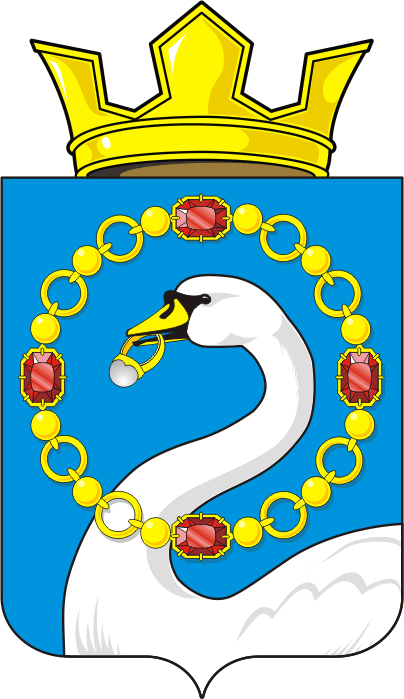 